بسمه تعالیمعاونت آموزش و تحصيلات تکميلیپرسشنامه فعاليتهای علمی پژوهشی داوطلبان ورود به دوره دکتری با استفاده از تسهيلات دانشجويان استعدادهای درخشانالف) مشخصات فردی (تمامی صفحات شناسنامه، کارت ملی، کارت یا مدرک تعیین وضعیت نظام وظیفه، وضعیت اشتغال ارائه شود):ب) رشته مورد تقاضا – مرتبط با رشته مقطع کارشناسی ارشدج) شرایط اساسی آیین نامهلطفاً در این قسمت چیزی ننویسید:د) شرکت در آزمون دکتری (مدرک حاوی مشخصات داوطلب، شماره پرونده و شماره داوطلبی -قابل دریافت از سایت سنجش- ارائه شود)در صورت شرکت در آزمون دکتری جدول تکمیل شده و اطلاعات مربوط به آخرین دوره شرکت در آزمون درج گردند.هـ) سوابق آموزشی:1- تحصيلات رسمی ( گواهی و یا تصویر مدرک تحصیلی، ریز نمرات ارائه گردد ):نوع دوره: روزانه، شبانه، مجازی، پردیس دانشگاهی، آزاد اسلامی		نام شهر محل تحصیل2- خلاصه اطلاعات مندرج در گواهی رتبه (گواهی رتبه ارائه شود ):  در صورت احراز رتبه اول تا سوم در مقطع کارشناسی ارشد، و ده درصد برتر در مقطع کارشناسی	وضعیت تحصیلی: دانشجوی نیمسال آخر، دانش آموخته3- پایان نامه تحصیلی (برگ تصویب موضوع، صورتجلسه دفاع و نمره، چکیده، صفحه اول پایان نامه مقطع کارشناسی ارشد - صفحه اول، چکیده پایان نامه مقطع کارشناسی ارائه شود):4- المپیاد علمی دانشجویی ( گواهی المپیاد ارائه گردد ):5- مدرک زبان انگلیسی معتبر ( مدرک یا گواهی ارائه شود ):  6- دورههای تخصصی گذرانده شده ( گواهی شرکت در دوره ارائه شود ):  و) فعاليت‌هاي پژوهشي و فناوري:1- مقالات علمی- پژوهشی معتبر داخلی و خارجی ( متن کامل مقاله، گواهی پذیرش، اعتبار، صفحه جلد مجله، ISSN، شاخص، و نشانی سایت ارائه شود ):سطح علمی مجله: ISI خارجی، ISI داخلی، ISC، . . . . 		 وضعیت: ارسال شده، تحت داوری، پذیرفته شده، زیر چاپ، چاپ شده2- مقالات علمی- ترویجی معتبر داخلی و خارجی (متن کامل مقاله، گواهی پذیرش، اعتبار، صفحه جلد مجله، ISSN، شاخص، و نشانی سایت ارائه شود ): وضعیت: ارسال شده، تحت داوری، پذیرفته شده، زیر چاپ، چاپ شده3- مقالات ارائه شده در کنفرانس ها، سمینار ها و همایش های داخلی و خارجی ( گواهی ارائه مقاله ارائه شود ):نوع همایش: منطقهای، ملی، بین المللی داخلی، خارجی		نحوه چاپ: چکیده ، مقاله کامل4- ثبت اختراع ( خلاصه طرح، گواهی ثبت، تأییدیه سازمان پژوهشهای علمی و صنعتی ایران ارائه گردد ):5- جشنواره های علمی معتبر (خلاصه طرح، گواهی معتبر از دبیرخانه جشنواره ارائه شود ):6- انتشار کتاب ( تصویر جلد کتاب، شناسنامه، گواهی انتشار ارائه گردد ):نوع کتاب: تألیف، تدوین، ترجمه،گردآوری7- مسابقات علمی معتبر (خلاصه موضوع، گواهی احراز مقام، تأییدیه وزارت علوم ارائه شود ):8- طرح های پژوهشی انجام شده یا در حال انجام (خلاصه طرح، تأییدیه ارائه گردد):نوع طرح: امكان سنجي، طراحي مفهومي،  طراحي جزئيات، تحقيقات ميداني، ساخت و سنتز مواد، نمونه آزمايشگاهي، نمونه مهندسي، نمونه توليدیز) سایر فعاليت‌هاي علمی و پژوهشي:1- سایر فعالیتهای تخصصی (در صورت لزوم شرح خلاصه، مدرک یا تأییدیه ارائه گردد):2- توصیه نامهها (در صورت وجود ارائه گردد):ح) سوابق شغلی1- اطلاعات اشتغال فعلی ( در صورت اشتغال، گواهی اشتغال بکار فعلی ارائه شود ):  2- سوابق اشتغال (درصورت امکان گواهی سوابق اشتغال و سایر مستندات ارائه شود ):  3- سوابق اجرایی و فعالیتها ( درصورت لزوم مستندات ارائه شود ):  4- سوابق تدریس ( درصورت لزوم مستندات ارائه شود ):  ط) ویژگیهای فردی1- توانمندیها، تخصصها، و زمینههای مورد علاقه ( درصورت لزوم مستندات ارائه شود ):  2- جوایز دریافتی و سایر افتخارات ( گواهی مربوط ارائه شود ):  ی) انگیزه از ادامه تحصیل1- حداقل سه مورد از موضوعات تخصصی مورد علاقه خود را برای ادامه تحصیل در مقطع دکتری بنویسید. (موضوع از سطح بالاي تخصصی برخوردار باشد).2- برنامه ادامه تحصیل: 1- چگونه فعاليت پژوهشي خود را در طول دوره دکترا مطلوب ارزیابی می کنید؟ (چاپ بيش از 2 مقاله علمي پژوهشي، توليد دانش فني، تجاري سازي فنآوري و ...) 2- اهم دلايل ادامه تحصيل خود را درمقطع دكتری بطور شفاف بيان نماييد.3- آيا متقاضي بورس تحصيلي هستيد؟ در صورت بلي، دلايل خود را مرقوم فرماييد. =========================================================================================================================================اینجانب . . . . . . . . . . . . . . . . . . . . ضمن آگاهی کامل از مفاد آیین نامه پذیرش بدون آزمون استعدادهای درخشان در دوره تحصیلی دکتری و سایر ضوابط و مقررات مرتبط با آن، مسئولیت صحت کلیه اطلاعات مندرج در این پرسشنامه و انطباق کامل آنها با مدارک و مستندات پیوست شده را به عهده گرفته، و چنانچه در هر مرحله از پذیرش یا تحصیل عدم صحت ادعا یا عدم احراز شرایط محرز شود، دانشگاه مخیر است طبق مقررات با اینجانب رفتار نموده و یا از ادامه تحصیل اینجانب جلوگیری به عمل آورد.نام و نام خانوادگی داوطلب:  	                   		 تصویر امضاء (برای نسخه الکترونیکی)					تاریخ:								امضاء اصل (برای نسخه کاغذی)ویراست دهم –  21/11/1399نام و نام خانوادگی:نام و نام خانوادگی:نام و نام خانوادگی:فرزند:فرزند:فرزند:وضعیت تاهل:وضعیت تاهل:محل درج فایل عکسمحل تولد:تاریخ کامل تولد:تاریخ کامل تولد:تاریخ کامل تولد:تاریخ کامل تولد:سن:وضعیت نظام وظیفه:وضعیت نظام وظیفه:محل درج فایل عکسشماره شناسنامه:شماره شناسنامه:شماره ملی:شماره ملی:شماره ملی:شماره ملی:وضعیت تعهد خدمت، بورس، اشتغال:وضعیت تعهد خدمت، بورس، اشتغال:محل درج فایل عکسشماره سریال شش رقمی شناسنامه:شماره سریال شش رقمی شناسنامه:شماره سریال شش رقمی شناسنامه:شماره سریال شش رقمی شناسنامه:جنسیت:جنسیت:وضعیت تعهد خدمت، بورس، اشتغال:وضعیت تعهد خدمت، بورس، اشتغال:محل درج فایل عکسEmail:Email:Email:Email:Email:Email:دین:مذهب:محل درج فایل عکسشمارههای تماس: همراه:    "	محل سكونت:    "	محل كـــار:    "	اضطـــراری:شمارههای تماس: همراه:    "	محل سكونت:    "	محل كـــار:    "	اضطـــراری:شمارههای تماس: همراه:    "	محل سكونت:    "	محل كـــار:    "	اضطـــراری:شمارههای تماس: همراه:    "	محل سكونت:    "	محل كـــار:    "	اضطـــراری:شمارههای تماس: همراه:    "	محل سكونت:    "	محل كـــار:    "	اضطـــراری:شمارههای تماس: همراه:    "	محل سكونت:    "	محل كـــار:    "	اضطـــراری:نشانی محل سکونت:کد پستی:نشانی محل سکونت:کد پستی:نشانی محل سکونت:کد پستی:اولویتکد رشته محلعنوان رشته گرایش مورد تقاضاشهر محل تحصیلاولدومسومبرخورداری از میانگین کل 16 و بالاتر در دوره کارشناسیبرخورداری از میانگین کل 17 و بالاتر ( بدون احتساب نمره پایان نامه ) در دوره کارشناسی ارشدبیش از دو سال از تاریخ دانش آموختگی مقطع کارشناسی ارشد نگذشته است. ( دانش آموخته 31/06/1401 و پس از آن )دوره تحصیلی در مقطع کارشناسی ارشد یکی از انواع روزانه، نوبت دوم, میباشد.رشته مورد تقاضا در راستای رشته تحصیلی مقطع کارشناسی ارشد و یا مرتبط با آن است.برخورداری از حداقل یکی از شرایط زیر:الف- یک مقاله معتبر علمی پژوهشی داخلی یا بینالمللیب – یک ثبت اختراع مورد تأیید سازمان پژوهشهای علمی و صنعتی ایرانج – برگزیدگی در جشنوارههای علمی بینالمللی (خوارزمی، فارابی، رازی، این سینا، ...) مورد تأیید دبیرخانه جشنواره مربوطهبر اساس برآوردهای شخصی که با توجه به معیارهای مندرج در جداول ذیل آیین نامه انجام گرفته، حداقل امتیاز 60 حاصل میشود.اینجانب . . . . . . . . . . . . . . . . . از جمیع شرایط آیین نامه برخوردار بوده و بر این اساس درخواست خود را مطرح نمودهام.  تاریخ:               امضاءاینجانب . . . . . . . . . . . . . . . . . از جمیع شرایط آیین نامه برخوردار بوده و بر این اساس درخواست خود را مطرح نمودهام.  تاریخ:               امضاءسال شرکتشماره پروندهشماره داوطلبیتوضیحات ضروریمقطع تحصیلیعنوان رشته - گرایشنام دانشگاه و شهرنوع دورهمعدل بدون پایاننامهنمره پایاننامهمعدل کلنیمسال شروعتاریخ  فارغ التحصيلیتعداد نیمسالکارشناسی ارشدکارشناسی---مقطع تحصیلینیمسال ورود به دانشگاهتعداد واحد گذراندهتعداد نیمسالمعدل کلوضعیتتعداد کل دانشجویان همورودی و همرشتهرتبهملاحظاتکارشناسی ارشدکارشناسیمقطع تحصیلیعنوان پایان نامهنام استاد راهنمامحل اشتغال استاد راهنماکارشناسی ارشدکارشناسیردیفسال شرکترتبهرشتهملاحظاتنام آزموننمره مأخوذهسقف نمرهنتیجه قبولیتاریخ آزمونمحل برگزاری آزمونملاحظاتشرح اقدامات انجام گرفته در صورت عدم برخورداری از مدرک معتبر :شرح اقدامات انجام گرفته در صورت عدم برخورداری از مدرک معتبر :شرح اقدامات انجام گرفته در صورت عدم برخورداری از مدرک معتبر :شرح اقدامات انجام گرفته در صورت عدم برخورداری از مدرک معتبر :شرح اقدامات انجام گرفته در صورت عدم برخورداری از مدرک معتبر :شرح اقدامات انجام گرفته در صورت عدم برخورداری از مدرک معتبر :شرح اقدامات انجام گرفته در صورت عدم برخورداری از مدرک معتبر :ردیفعنوان دورهمدتتاریخنام مؤسسه برگزار کنندهردیفعنوان مقالهنام مجلهسطح علميوضعیتتاریخ انتشارنام نویسندگان به ترتیب مندرج در مقالهردیفعنوان مقالهنام مجلهوضعیتتاریخ انتشارنام نویسندگان به ترتیب مندرج در مقالهردیفعنوان مقالهعنوان همایشنوع همایشنحوه چاپتاریخ و محل برگزارینام نویسندگان به ترتیب مندرج در مقالهردیفعنوان اختراعمشخصات فنیتاریخ ثبتمحل ثبتملاحظاتردیفنام جشنواره و دوره آنتاریخ برگزاریعنوان طرحسهم مشارکتتعداد همکارانملاحظاتردیفعنوان کتابنوع کتابسال انتشارنام نویسندگان به ترتیب مندرج در صفحه شناسنامه کتابملاحظاتردیفنام مسابقهتاریخ برگزاریمحل برگزاریموضوع مسابقهمقام کسب شدهتعداد همکارانملاحظاتردیفعنوان طرحنوع طرحکارفرمامكان اجراتاریخ اجرامسئوليت در طرح و درصد مشارکترديفموضوعشرح فعاليت1توليد دانش فني براي تبديل نمونه آزمايشگاهي به نمونه موفق صنعتي2ارزيابي و نظارت طرحهاي پژوهشي و فناوري3ساير فعاليت‌هاي فناوري مصوب همچون مستندسازي، خدمات تخصصي، مشاوره تخصصي و ...4نقد نظرات دانشمندان به صورت ارائه مقاله در همايشهاي ملي و بين‌المللي5داوری مقالات مربوط به مجلات و یا همایشها داخلی و خارجی6آشنایی با راه اندازی و کار با دستگاه ها و تجهیزات آزمایشگاهی و ....7آشنایی با نرم افزارهای تخصصي8اثر بديع و ارزنده هنري، ادبی، . . .9آشنایی و تسلط به بیش از بک زبان خارجی10سایر فعالیت های قابل توجه (برای هر مورد یک ردیف به جدول افزورده شود)ردیفنام و نام خانوادگیسمتمحل اشتغالموضوع توصیهاطلاعات تماسملاحظاتنام مؤسسه محل اشتغال فعلینوع استخدامسمتتاریخ آغازشهر محل اشتغالنشانی محل کار:نشانی محل کار:نشانی محل کار:نشانی محل کار:نشانی محل کار:ردیفنام مؤسسهنوع استخدامسمتتاریخ آغازتاریخ پایانردیفموضوع و سمتاز تاریختا تاریخنام مؤسسه محل فعالیتردیفعنوان درسمقطع تحصیلیسال تحصیلینام مؤسسه یا دانشگاهردیفموضوعملاحظاتردیفعنوان یا موضوعتاریخ دریافتملاحظاتالویتموضوع123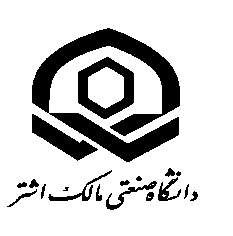 